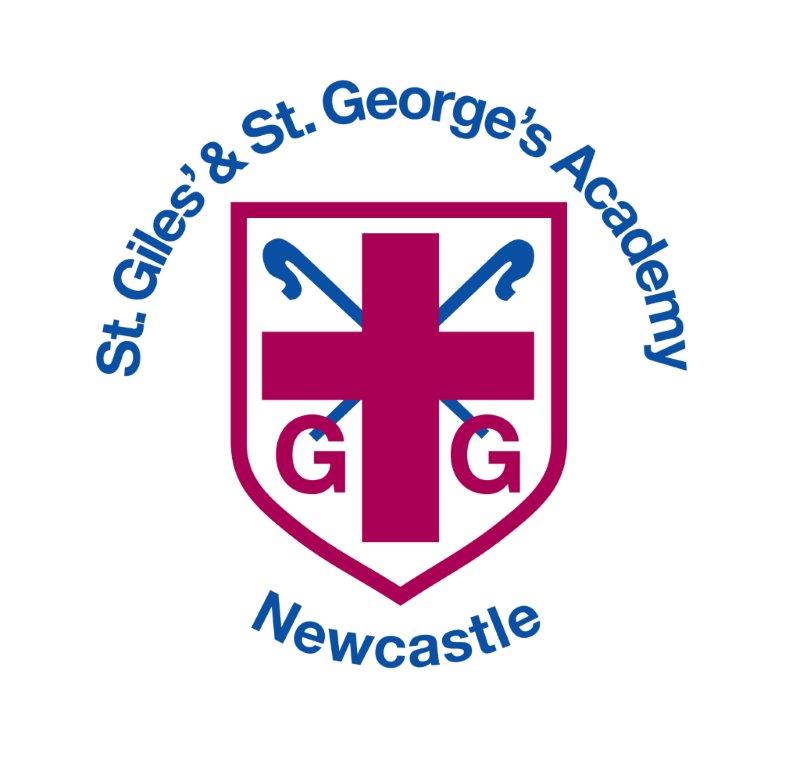 St Giles’ and St George’s C of E AcademyCOVID_19 Catch up premiumAcademic Year: 2020/2021Academic Year: 2020/2021Total fund allocated: £23,200Date Updated: Date Updated: The catch-up premium has been designed to mitigate the effects of the unique disruption caused by coronavirus (COVID-19)The catch-up premium has been designed to mitigate the effects of the unique disruption caused by coronavirus (COVID-19)The catch-up premium has been designed to mitigate the effects of the unique disruption caused by coronavirus (COVID-19)The catch-up premium has been designed to mitigate the effects of the unique disruption caused by coronavirus (COVID-19)The catch-up premium has been designed to mitigate the effects of the unique disruption caused by coronavirus (COVID-19)The catch-up premium has been designed to mitigate the effects of the unique disruption caused by coronavirus (COVID-19)The catch-up premium has been designed to mitigate the effects of the unique disruption caused by coronavirus (COVID-19)The catch-up premium has been designed to mitigate the effects of the unique disruption caused by coronavirus (COVID-19)The catch-up premium has been designed to mitigate the effects of the unique disruption caused by coronavirus (COVID-19)The catch-up premium has been designed to mitigate the effects of the unique disruption caused by coronavirus (COVID-19)Resource and CostResource and CostImplementationImplementationImpact (measured termly)Well-being Scheme of work£1495Children have a year-long programme of virtual support which helps them to build a range of tools to improve their mental wellnessChildren have a year-long programme of virtual support which helps them to build a range of tools to improve their mental wellnessRewards£950An increase in tangible awards for positive behaviour which re-forces expectations for all children.An increase in tangible awards for positive behaviour which re-forces expectations for all children.Increased hours for Welfare Officer£12,013Increased capacity to support children at school who are suffering from poor mental health as a result of the current climate and long periods away from education. This also means there are less referrals to outside agencies and support can be given immediately.Increased capacity to support children at school who are suffering from poor mental health as a result of the current climate and long periods away from education. This also means there are less referrals to outside agencies and support can be given immediately.Extra teaching Assistant SupportTo support the widening gap in each classroom thus providing split teaching and scaffolded support to ensure that the curriculum is accessible to allTo support the widening gap in each classroom thus providing split teaching and scaffolded support to ensure that the curriculum is accessible to allSigned off bySigned off byHead Teacher: Mrs C PointonDate:Governor:Mr Martin AlcockDate: